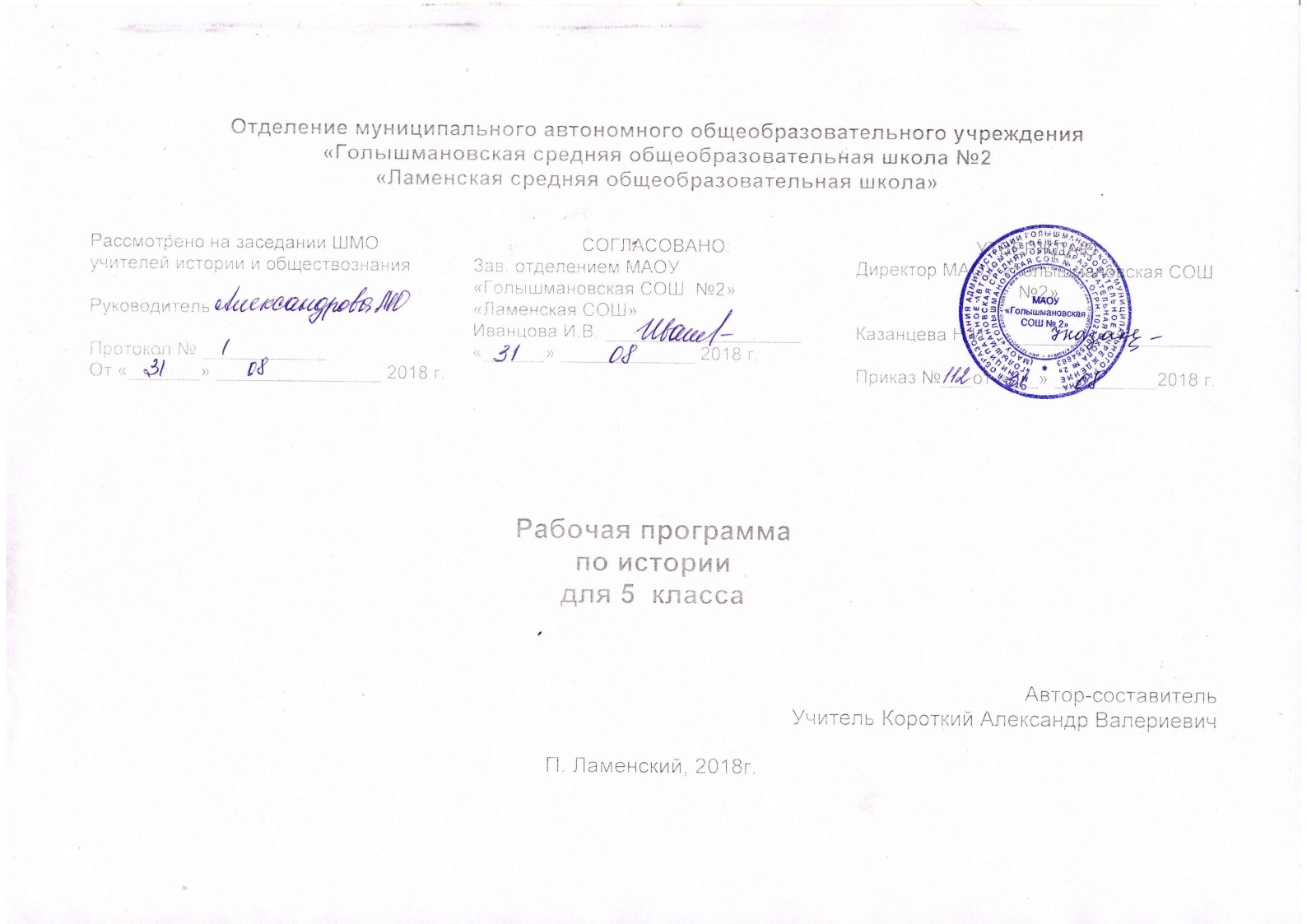                  Планируемые результаты освоения учебного предмета.Основными образовательными задачами курса являются:1. формирование исторического мышления учащихся;2. развитие умений работы с книгой и  с картографическим материалом;3. формирование навыков пересказа материала учебника, ответа на        фактологические и проблемные вопросы;4. формирование умений пользоваться историческими терминами и понятиями, знание важнейших дат  исторических событий;5.    формирование знаний о взаимодействии человека с окружающей средой, об экономическом развитии древних обществ, о политическом и социальном строе древнего мира, знаний о наиболее ярких личностях эпохи;6.    формирование умений охарактеризовать события, образ жизни в древнем мире;7.    формирование представлений о политических институтах и умений оперировать этими понятиями (деспотизм, закон, гражданин, суверенитет и т.д.).В ходе обучения необходимо решить следующие воспитательные задачи:1.    формирование правовой культуры школьников;2.    формирование представлений о возникших еще в древности общечеловеческих ценностях и уважение этих достижений, (достижения в науке, искусстве, литературе, архитектуре и т.д.);3.    развитие познавательных способностей учащихся (видеть красоту в культуре, архитектуре), воспитание потребности испытывать радость от общения с ними;4.    формирование веротерпимости, широту мировоззрения, гуманизм;5.     развитие личностных качеств школьников на основе примеров из истории древнего мира: свободолюбия, патриотизма, мужества, благородства, мудрости.ответственного отношения к учению, заинтересованность в приобретении и расширении исторических знаний и способов действий, понимания культурного многообразия мира, уважение к культуре своего и других народов, толерантность; осознания своей идентичности как гражданина страны, члена семьи, этнической и религиозной группы, локальной и региональной общности; формирования у учащихся ярких, эмоционально окрашенных образов исторических эпох; складывания представлений о выдающихся деятелях и ключевых событиях прошлого; освоения гуманистических традиций и ценностей современного общества, уважения прав и свобод человека.коммуникативной компетентности в общении, в творческой деятельности по предмету, которая выражается в умении ясно, точно, грамотно излагать свои мысли в устной и письменной речи, выстраивать аргументацию и вести конструктивный диалог, приводить примеры, а также понимать и уважать позицию собеседника, достигать взаимопонимания, сотрудничать для достижения общих результатов;представления об изучаемых исторических понятиях и методах как важнейших средствах моделирования реальных процессов и явлений;логического мышления: критичности (умение распознавать логически некорректные высказывания), креативности (собственная аргументация, опровержения, постановка задач, формулировка проблем, и др.).В метапредметных результатах сформированность:способности самостоятельно ставить цели учебной деятельности, планировать, осуществлять, контролировать и оценивать учебные действия в соответствии с поставленной задачей и условиями её выполнения;умения планировать альтернативные пути достижения целей, выбирать наиболее эффективные способы решения учебных и познавательных задач;способность сознательно организовывать и регулировать свою деятельность — учебную, общественную и др.; владение умениями работать с учебной и внешкольной информацией (анализировать и обобщать факты, составлять простой и развернутый план, тезисы, конспект, формулировать и обосновывать выводы и т. д.), использовать современные источники информации, в том числе материалы на электронных носителях;способность решать творческие задачи, представлять результаты своей деятельности в различных формах (сообщение, эссе, презентация, реферат и др.); готовность к сотрудничеству с обучающимися, коллективной работе, освоение основ межкультурного взаимодействия в школе и социальном окружении и др.владения приёмами умственных действий: определения понятий, обобщения, установления аналогий, классификации на основе указанных оснований и критериев, установления причинно-следственных связей, построения умозаключений индуктивного, дедуктивного характера или по аналогии;умения организовывать совместную учебную деятельность с учителем и сверстниками: определять цели, взаимодействовать в группе, выдвигать гипотезы, находить решение проблемы, разрешать конфликты на основе согласования позиции и учёта интересов, аргументировать и отстаивать своё мнение.умения использовать приобретённые знания и действия в практической деятельности и повседневной жизни.В предметных результатах сформированность:умений работать историческим текстом, точно и грамотно выражать свои мысли в устной и письменной речи, применяя историческую терминологию и символику, использовать различные языки  (словесный, графический, табличный), доказывать исторические утверждения;освоения первоначальных сведений об историческом пути народов, стран и человечества как необходимой основы для миропонимания и познания современного общества; владения базовым понятийным аппаратом исторического знания; умений правильно употреблять и объяснять исторические термины, понятия, крылатые выражения; владения навыками устанавливать и выявлять причинно-следственные связи; первоначальных умений изучать и систематизировать информацию из различных исторических и современных источников, раскрывая ее социальную принадлежность и познавательную ценность; расширение опыта оценочной деятельности на основе изучения явлений, событий, личностей, высказывая при этом собственные суждения с использованием в своей речи основных исторических терминов и понятий; составления, описания важнейших памятников культуры народов Древнего Востока, Греции, Рима, выражение своего отношения к ним; понимания вклада древних народов в мировую культуру.СОДЕРЖАНИЕ КУРСА ЧТО ИЗУЧАЕТ ИСТОРИЯ.  Ход времени и способы его измерения1.Летоисчисление (счет лет «до н.э.» и «н.э.»). Исторические события. Причинные связи между событиями. Историческая память. Источники знаний о прошлом. Происхождение имен и фамилий. Генеалогия. Геральдика. Гербы, флаги, гимны, государств. Географические названия – свидетели прошлого. Историческая карта. Всеобщая история. История России – часть всеобщей истории. Российская государственная символика. Россия – многонациональное государство.     Первобытное общество. Первобытное общество. Расселение древнейшего человечества. Влияние природных условий на жизнь первобытных людей. Стоянки первобытных людей на территории нашей страны, края. Занятия, орудия труда первобытных людей. Родоплеменные отношения. Переход от собирательства к земледелию и скотоводству. Соседская община. Развитие ремесла. Обмен произведенными продуктами. Представления первобытных людей об окружающем мире. Первобытные верования. Зарождение искусства.       Древний Восток.  Древний Египет: природные условия, население. Земледельцы и ремесленники, их труд, жилища, быт. Рабы и их роль в хозяйственной жизни. Возникновение государства в Древнем Египте. Фараон, жрецы, чиновники. Религия древних египтян. Мифы о богах. Храмы и пирамиды. Научные познания, письменность и школа в Древнем Египте. Древние государства Передней Азии и Восточного Средиземноморья. Древнее Междуречье: природные условия, население. Сказания о героях и богах. Древний Вавилон. Законы Хаммурапи. Ассирийская держава. Палестина и Финикия: природные условия, занятия жителей, ремесла и торговля. Религиозные верования. Возвышение Персидской державы и ее завоевания. Древняя Индия: природные условия, население. Варны. Касты. Религиозные верования, легенды и сказания. Будда. Древний Китай: природные условия, население. Империя Цинь. Император и его подданные. Возникновение религиозно-философских учений. Конфуций. Научные знания и изобретения. Великая китайская стена. Культурное наследие цивилизаций Древнего Востока.     Древняя Греция и эллинистический мир. Природные условия Древней Греции. Население, его занятия. Эллины. Древнейшие государства (Крит, Микены). Древнегреческая мифология. Легенды о людях и богах. Поэмы Гомера «Илиада» и «Одиссея». Полис – город-государство. Развитие земледелия, ремесла и торговли. Свободные и рабы. Афины. Афинская демократия. Демос и знать. Спарта. Греческие колонии. Греко-персидские войны. Пелопонесские войны. Возвышение Македонии. Завоевания Александра Македонского и его держава. Греция и государства Востока под властью преемников Александра. Культурное наследие Древней Греции и эллинистического мира. Развитие научных и философских знаний. Архимед. Платон. Аристотель. Школа и образование. Литература и театральное искусство. Архитектура и скульптура. Олимпийские игры.       Древний Рим. Природные условия и население древней Италии. Этруски. Легенды об основании Рима. Религиозные верования римлян. Патриции и плебеи. Возникновение Римской республики. Консулы, сенаторы и трибуны. Войны с Карфагеном. Господство Рима в Средиземноморье. Рабство в Древнем Риме. Восстания рабов. Спартак. Гражданские войны. Гай Юлий Цезарь. Установление императорской власти. Римская империя: территория, управление. Римское право. Империя и соседние народы. Возникновение и распространение христианства. Библия. Гонения на христиан. Христианские святые мученики. Признание христианства государственной религией Римской империи. Разделение Римской империи на Западную и Восточную. Рим и варвары. Готы и гунны. Падение Западной Римской империи. Культурное наследие Древнего Рима.      Итоговое повторение курса. Признаки цивилизации Греции и Рима. Народовластие в Греции и Риме. Роль граждан в управлении государством. Нравы. Любовь к Отечеству. Отличие греческого полиса и Римской республики от государств Древнего Востока. Вклад народов древности в мировую культуру.                                   Тематическое планирование.            Календарно-тематическое планирование.Название разделаКоличество часовПланируемые образовательные результатыЖизнь первобытных людей   8Тема 1. Первобытные охотники и собиратели(3 ч.)Научный и религиозный взгляд на происхождение человека. Появление вида «человек умелый» (более 2 млн. л.) и его развитие к современному виду людей – «человек разумный ». Расселение древнейшего человека (прародина, направление расселения и образование рас). Историческая карта как источник исторических сведений (чтение карты и извлечение информации). Приспособление людей к изменению климата в Ледниковую эпоху.Тема 2. Первобытные земледельцы и скотоводы(3 ч.)Родоплеменные отношения: взаимозависимость людей и управление внутри родовой общины и в племени. Значение религиозных верований и искусства для первобытных людей. Развитие орудий труда и занятий первобытного человека: от охоты и собирательства к земледелию и скотоводству (ок. 10 тыс. л.), зарождение ремесла (гончарное, ткачество, металлообработка) и торговли. Переход от первобытного общества на ступень цивилизации (около 5 тыс. л.н.): образование соседских общин и расслоение, возникновение городов игосударств (признаки понятия), изобретение письменности.Тема 3. Счет лет в истории (1ч)        Представление о счете времени по годам в древних государствах. Христианская эра.Особенности обозначения дат до н.э.(«обратный» счет лет). Понятия «год», «век»(столетие), «тысячелетие».Древний Восток    20ема 4. Древний Египет (8 ч.)Переход на ступень цивилизации жителей Древнего Египта (орошаемое земледелие, города-государства, свободные граждане и рабы, царская власть). Образование Древнеегипетского государства около 3000 г. до н.э. Власть и положение фараона. Слои древнеегипетского общества, различие их занятий, прав, быта. Особенностидревней религии Египта (боги и люди в зеркале мифов и легенд, роль жрецов, представление о загробном мире).Культурное наследие Древнего Египта: иероглифическая письменность, пирамида Хеопса, научные знания, календарь. Бронзовый век в Египте, расцвет могущества Древнеегипетского государства.Тема5 . Западная Азия в древности (7 ч.)Переход на ступень цивилизации жителей Древнего Междуречья (орошаемое земледелие, города-государства, свободные граждане и рабы, царская власть). Отличительные особенности Междуречья и второе значение понятия «цивилизация» (культурная общность). Законы Хаммурапи. Образование древних народов и государств Западной Азии (Передней Азии). Начало «железного века» в Западной Азии около X в. до н.э. и проблема нравственных ценностей. Завоевания Ассирии. Значение Персидской державы. Культурное наследие Западной Азии и зарождение древних религий:научные знания жрецов Междуречья ), алфавит, Библия и религия древних евреев (основные идеи о божестве, человеке, его судьбе), архитектурные памятники Вавилона.Тема 6. Индия и Китай в древности(5 ч.)Переход на ступень цивилизации жителей Древней Индии, занятия жителей, возникновение государства.Особенности цивилизации Древней Индии (варны, представление о перерождении души, отношения государства и общины). Культурное наследие Древней Индии: Будда и буддизм (основные идеи о божестве, человеке, его судьбе), боги и люди в зеркале мифов и поэм, десятичная система счета.Переход на ступень цивилизации жителей Древнего Китая, занятия жителей и зарождение государства.Особенности их цивилизации (роль орошаемого земледелия и государства). Культурное наследие Древнего Китая:Конфуций и конфуцианство (основные идеи о божестве, человеке, его судьбе), Великая Китайская стена, иероглифическая письменность, бумага и др. Общие черты цивилизаций Древнего Востока.Древняя Греция    21Тема 7. Древнейшая  Греция (5ч.)Переход на ступень цивилизации жителей Древней Греции: Крит и Микены, предание о троянской войне, «темные века», возникновение полисов – городов-государств, отличительные особенности их общественного устройства и управления. Отличия демократических Афин и аристократической Спарты. Формирование народа греков-эллинов. Греческие колонии (причины образования и культурная роль).Культурное наследие Древней Греции: поэмы Гомера, легенды о людях и богах, отличительные особенности древнегреческой религии (основные идеи о божестве, человеке, его судьбе), значение Олимпийских игр (с 776 г.до н.э.), древнегреческий алфавит, система образования и воспитания.Тема 8 . Полисы Греции и их борьба с персидским нашествием (7 ч.)         Греко-персидские войны: причины, основные события (Марафон-ская битва 490 г.до н.э., Ферпопильская и Саламинская битвы 480 г. до н.э.), качества проявленные греками-эллинами, итоги войн.Роль и принципиальное отличие свободных и рабов в хозяйстве и общественной жизни классической Греции.Тема 9. Возвышение Афин и расцвет демократии в Vв. до н.э.(5 ч.) Роль и принципиальное отличиесвободных и рабов в хозяйстве и общественной жизни классической Греции. Расцвет афинской демократии во времена Перикла.Культурное наследие Древней Греции: особенности древнегреческого искусства (храм Парфенон), возникновение и роль театра, достижения науки, главные философские идеи Сократа, Платона и Аристотеля.Принципиальные отличия цивилизации Древней Греции от цивилизаций Древнего ВостокаТема 10 . Македонские завоевания в  IVвеке до н.э (3 ч.)Подчинение Греции Македонии (причины и последствия). Личность Александра Македонского (черты характера, устремления) и его завоевательные походы: причины, основные события. Распад империи Александра Македонского на эллинистические монархии. Создание эллинистической цивилизации, объединившей народы Востока и Запада.Обобщение1чДревний Рим    19Тема 11. Рим: от его возникновения до установления господства над Италией (3 ч.)Переход на ступень цивилизации жителей Древнего Рима. Особенности римского полиса: деление на патрициев и плебеев, замена царской власти на республику (власть Сената, народное собрание, выборные должности)Тема 12. Рим сильнейшая держава Средиземноморья. (3 ч.)        Воинственные легенды и верования. Римские завоевания: Италия, Карфаген, Средиземноморье (причины превращения Рима в мировую державу).Культурное наследие Древнего Рима: латинский алфавит, римские цифры, римские законы.Тема 13. Гражданские войны в Риме (4) Кризис римской республики, восстания рабов (Спартак), гражданские войны. Личность и диктатура Ю. Цезаря, падение республики.Тема 14. Римская империя в первые века нашей эры. (5 ч.)Римская империя: роль Октавиана Августа, расширение территории, общественное устройство, роль рабовладельческих хозяйств. Соседи Римской империи (германцы, предки славян и другие). Культурное наследие античной цивилизации: распространение единой античной культуры, латинского языка среди жителей Средиземноморья.Возникновение христианства в I веке: евангельский рассказ об Иисусе Христе, отличительные особенности христианства (основные идеи о божестве, человеке, его судьбе).Тема 15. Разгром Рима германцами и падение Западной Римской империи. (2ч.)Внутренний кризис Римской империи и усиление императорской власти при Диоклетиане. Распространение христианства: причины, гонения властей, поддержка Константином (313 г.) и объявление официальной религией, оформление христианской церкви и Нового Завета. Раздел Римской империи на Западную и Восточную (395 г.).Великое переселение народов и падение Западной Римской империи (410 и 476 годы).Итоговое повторение (2ч.)№Тема урокаТип урока Целевая установка Целевая установкаПланируемые результаты в соответствии с ФГОСПланируемые результаты в соответствии с ФГОСПланируемые результаты в соответствии с ФГОСПланируемые результаты в соответствии с ФГОСПланируемые результаты в соответствии с ФГОСДом/задДом/задДата планДата планДата планДата факткоррекциякоррекциякоррекцияпредметные	метапредметные	личностныеличностныеличностные1Введение.Комб  Ученик учиться определять значение исторического прошлого; называть и описывать основные виды источников; Ученик учиться определять значение исторического прошлого; называть и описывать основные виды источников;Участвовать в обсуждении вопроса о том, для чего нужно знать историюИзучение исторической карты мира ДревнегомираСистематизация собственных знаний о Древнем миреСистематизация собственных знаний о Древнем миреСистематизация собственных знаний о Древнем миреТема 1. Первобытные собиратели и охотники 3 часаТема 1. Первобытные собиратели и охотники 3 часаТема 1. Первобытные собиратели и охотники 3 часаТема 1. Первобытные собиратели и охотники 3 часаТема 1. Первобытные собиратели и охотники 3 часаТема 1. Первобытные собиратели и охотники 3 часаТема 1. Первобытные собиратели и охотники 3 часаТема 1. Первобытные собиратели и охотники 3 часаТема 1. Первобытные собиратели и охотники 3 часаТема 1. Первобытные собиратели и охотники 3 часаТема 1. Первобытные собиратели и охотники 3 часаТема 1. Первобытные собиратели и охотники 3 часаТема 1. Первобытные собиратели и охотники 3 часаТема 1. Первобытные собиратели и охотники 3 часаТема 1. Первобытные собиратели и охотники 3 часаТема 1. Первобытные собиратели и охотники 3 часа2Древнейшие людиКомбАрхеологические свидетельства первобытного состояния древнейшего человека. Изучить прародину человека. Собирательство и охота -основные виды деятельностиАрхеологические свидетельства первобытного состояния древнейшего человека. Изучить прародину человека. Собирательство и охота -основные виды деятельностиопределять цель, проблему в учебной деятельности;-выдвигать версии;-планировать учебную деятельность;-работать по плану, сверяясь с целью;-находить и исправлять ошибки;- оценивать степень достижения целиизлагать своё мнение ( в монологе, диалоге, полилоге), аргументируя его, подтверждая фактами.корректировать своё мнение под воздействием контраргументовизлагать своё мнение ( в монологе, диалоге, полилоге), аргументируя его, подтверждая фактами.корректировать своё мнение под воздействием контраргументовОбобщить события, - формирование основ социальных компетенций (ценностно- смысловые установки, моральные нормы)3Родовые общины охотников и собирателейкомбПоказать расселение древнейших людей. Изучить особенности совместного ведения хозяйства.Показать расселение древнейших людей. Изучить особенности совместного ведения хозяйства.Исследовать с помощью исторической карты  географию расселения первобытных людейПоказывать и характеризовать новые изобретения человека для охоты; новые способы охотыПоказывать и характеризовать новые изобретения человека для охоты; новые способы охотыВыделять признаки родовой общины4Возникновение искусства и религиозных верований.комбЗагадки древних пещер. Представления  о религиозных верованиях первобытных охотников и собирателейЗагадки древних пещер. Представления  о религиозных верованиях первобытных охотников и собирателейВыяснение истории наскальной живописи, версии ее происхождения. умения работать с учебником., а так же работа в малых и больших группах. умения работать с учебником., а так же работа в малых и больших группах.Характеризовать верования первобытных людей.Тема 2. Первобытные земледельцы и скотоводы.Тема 2. Первобытные земледельцы и скотоводы.Тема 2. Первобытные земледельцы и скотоводы.Тема 2. Первобытные земледельцы и скотоводы.Тема 2. Первобытные земледельцы и скотоводы.Тема 2. Первобытные земледельцы и скотоводы.Тема 2. Первобытные земледельцы и скотоводы.Тема 2. Первобытные земледельцы и скотоводы.Тема 2. Первобытные земледельцы и скотоводы.Тема 2. Первобытные земледельцы и скотоводы.Тема 2. Первобытные земледельцы и скотоводы.Тема 2. Первобытные земледельцы и скотоводы.Тема 2. Первобытные земледельцы и скотоводы.Тема 2. Первобытные земледельцы и скотоводы.Тема 2. Первобытные земледельцы и скотоводы.Тема 2. Первобытные земледельцы и скотоводы.Тема 2. Первобытные земледельцы и скотоводы.Тема 2. Первобытные земледельцы и скотоводы.Тема 2. Первобытные земледельцы и скотоводы.5Возникновение земледелия и скотоводствакомбПредставление о зарождении производящего хозяйства. Зарождение культа.Представление о зарождении производящего хозяйства. Зарождение культа.анализировать (в т.ч. выделять главное, делить текст на части) обобщать, доказывать, делать выводы, определять понятия; строить логически обоснованные рассуждения – на простом и сложном уровне;-устанавливать причинно-следственные связи – на простом и сложном уровне. - давать определение понятий: первые люди, человек разумный, орудия труда, родовая община;- описывать условия существования древних людей, давать определение понятиям: религия, искусство, обряд, душа, присваивающее хозяйство;-. - давать определение понятий: первые люди, человек разумный, орудия труда, родовая община;- описывать условия существования древних людей, давать определение понятиям: религия, искусство, обряд, душа, присваивающее хозяйство;-анализировать причины появления неравенства;- прослеживать последовательность развития орудий труда и занятий человека;- характеризовать жизнь земледельца, скотовода, ремесленника;- объяснять исторические термины,;- работать с исторической картойанализировать причины появления неравенства;- прослеживать последовательность развития орудий труда и занятий человека;- характеризовать жизнь земледельца, скотовода, ремесленника;- объяснять исторические термины,;- работать с исторической картойанализировать причины появления неравенства;- прослеживать последовательность развития орудий труда и занятий человека;- характеризовать жизнь земледельца, скотовода, ремесленника;- объяснять исторические термины,;- работать с исторической картой6Появление неравенства и знати.комбОт родовой общины к соседской. Выделение семей. Возникновение неравенства в общине землевладельцев.  От родовой общины к соседской. Выделение семей. Возникновение неравенства в общине землевладельцев.  анализировать причины появления неравенства;определять цель, проблему в учебной деятельности;-выдвигать версии; выбирать средства достижения цели в группе и индивидуально-планировать учебную деятельность;-работать по плану, сверяясь с целью;-находить и исправлять ошибки;- оценивать степень достижения целиопределять цель, проблему в учебной деятельности;-выдвигать версии; выбирать средства достижения цели в группе и индивидуально-планировать учебную деятельность;-работать по плану, сверяясь с целью;-находить и исправлять ошибки;- оценивать степень достижения целиформирование основ социальных компетенций (ценностно- смысловые установки, моральные нормыформирование основ социальных компетенций (ценностно- смысловые установки, моральные нормыформирование основ социальных компетенций (ценностно- смысловые установки, моральные нормы7Значение эпохи первобытности для человечествакомбРаскрывать смысл понятий: ремесло, ремесленник, гончарный круг, металлургия, плужное земледелие, соседская община, вождь, соплеменники, дружина,Раскрывать смысл понятий: ремесло, ремесленник, гончарный круг, металлургия, плужное земледелие, соседская община, вождь, соплеменники, дружина,Охарактеризовать значение первобытности.Умение работать с картой, доп. источникамиУмение работать с картой, доп. источникамиИспользовать электронные ресурсы для виртуального исторического путешествия.Использовать электронные ресурсы для виртуального исторического путешествия.Использовать электронные ресурсы для виртуального исторического путешествия.Тема 3. Счет лет в историиТема 3. Счет лет в историиТема 3. Счет лет в историиТема 3. Счет лет в историиТема 3. Счет лет в историиТема 3. Счет лет в историиТема 3. Счет лет в историиТема 3. Счет лет в историиТема 3. Счет лет в историиТема 3. Счет лет в историиТема 3. Счет лет в историиТема 3. Счет лет в историиТема 3. Счет лет в историиТема 3. Счет лет в историиТема 3. Счет лет в историиТема 3. Счет лет в историиТема 3. Счет лет в историиТема 3. Счет лет в историиТема 3. Счет лет в истории8Измерение времени по годамкомбОсмыслить различие понятий: год, век, столетие, эра, эпоха, исторический период. Уметь определять историческое время по ленте времениОсмыслить различие понятий: год, век, столетие, эра, эпоха, исторический период. Уметь определять историческое время по ленте времениУмение определять историческое время по «ленте времени»Решать исторические задачи и проблемные ситуации на счёт времени.Решать исторические задачи и проблемные ситуации на счёт времени.Работа в малой группе, поиск информации в доп. Источниках, СМИ.Работа в малой группе, поиск информации в доп. Источниках, СМИ.Работа в малой группе, поиск информации в доп. Источниках, СМИ.ТЕМА 4 . Древний Египет 8 ч.ТЕМА 4 . Древний Египет 8 ч.ТЕМА 4 . Древний Египет 8 ч.ТЕМА 4 . Древний Египет 8 ч.ТЕМА 4 . Древний Египет 8 ч.ТЕМА 4 . Древний Египет 8 ч.ТЕМА 4 . Древний Египет 8 ч.ТЕМА 4 . Древний Египет 8 ч.ТЕМА 4 . Древний Египет 8 ч.ТЕМА 4 . Древний Египет 8 ч.ТЕМА 4 . Древний Египет 8 ч.ТЕМА 4 . Древний Египет 8 ч.ТЕМА 4 . Древний Египет 8 ч.ТЕМА 4 . Древний Египет 8 ч.ТЕМА 4 . Древний Египет 8 ч.ТЕМА 4 . Древний Египет 8 ч.ТЕМА 4 . Древний Египет 8 ч.ТЕМА 4 . Древний Египет 8 ч.ТЕМА 4 . Древний Египет 8 ч.9Государство на берегах Нила.      Комб.Самостоятельно подготовить тематическое сообщение к уроку по выбору. Характеризовать местоположение государства с помощью исторической карты и её легенды.Устанавливать причинно-следственные связи природы и занятий древних египтян.Устанавливать причинно-следственные связи природы и занятий древних египтян.· способность решать творческие задачи, представлять результаты своей деятельности в различных формах (·готовность в коллективной работе, · способность решать творческие задачи, представлять результаты своей деятельности в различных формах (·готовность в коллективной работе, Поиск информации в СМИ, Обобщать изученного материала.Поиск информации в СМИ, Обобщать изученного материала.Поиск информации в СМИ, Обобщать изученного материала.10Как жили земледельцы и ремесленники в ЕгиптекомбОпределять центры ремесла и Определять центры ремесла и Определять центры ремесла и Умение анализировать картуУмение анализировать картуВыполнение самостоятельной работы с опорой на учебник и доп. литературу.Выполнение самостоятельной работы с опорой на учебник и доп. литературу.Выполнение самостоятельной работы с опорой на учебник и доп. литературу.11Жизнь египетского вельможи.комбУправление государством (фараон, чиновники). Фараон-реформатор Эхнатон.Выделять ключевые понятия, которые раскрывают тему урока.Выделять ключевые понятия, которые раскрывают тему урока.- рассказывать о важных исторических событиях и их участниках;- осознавать гуманистические традиции и ценности древневосточного общества;- характеризовать существенные признаки и интересы различных общественных групп;- высказывать оценочные суждения об исторических явлениях и событиях- рассказывать о важных исторических событиях и их участниках;- осознавать гуманистические традиции и ценности древневосточного общества;- характеризовать существенные признаки и интересы различных общественных групп;- высказывать оценочные суждения об исторических явлениях и событияхУчиться работать в малой группе над общим заданием.Учиться работать в малой группе над общим заданием.Учиться работать в малой группе над общим заданием.12Военные походы фараонов.                        комбОсвоение понятий: Военные походы. Рабы.Рассмотреть причины военных походов. Почему они были необходимы для фараонов.Рассмотреть причины военных походов. Почему они были необходимы для фараонов.Исполнять роль в соответствии со своеобразием исторического персонажа в инсценировке. Подготовить сообщение о военных походах Тутмоса III.Исполнять роль в соответствии со своеобразием исторического персонажа в инсценировке. Подготовить сообщение о военных походах Тутмоса III.Работать с картой в малых группах по единому заданию.Работать с картой в малых группах по единому заданию.Работать с картой в малых группах по единому заданию.13Религия древних египтян.                           комбОзнакомиться с понятиями: боги и жрецы. Безграничная власть фараона. «Книга мертвых»Ознакомиться с понятиями: боги и жрецы. Безграничная власть фараона. «Книга мертвых»Устанавливать связи между пантеоном богов и занятиями древних египтян.Характеризовать религию древних египтян.Характеризовать религию древних египтян.Творчески разрабатывать сюжеты для инсценирования на уроке по теме параграфаТворчески разрабатывать сюжеты для инсценирования на уроке по теме параграфаТворчески разрабатывать сюжеты для инсценирования на уроке по теме параграфа14Искусство древних египтянкомбОзнакомиться с понятиями: Храмы и пирамидыОзнакомиться с понятиями: Храмы и пирамидыРассказывать о внутреннем устройстве пирамидыПодготовить презентации в Роwег Роint по самостоятельно выбранной теме (совместно с родителями).Подготовить презентации в Роwег Роint по самостоятельно выбранной теме (совместно с родителями).Искать в сети Интернет информацию о находках археологов в гробницах древнеегипетских фараонов.Искать в сети Интернет информацию о находках археологов в гробницах древнеегипетских фараонов.Искать в сети Интернет информацию о находках археологов в гробницах древнеегипетских фараонов.15Письменность и знания древних египтян.  комбПознания древних египтян. Письменность.Познания древних египтян. Письменность.Характеризовать знания из разных областей наук, известные древним египтянам.Осуществлять поиск информации в Интернете о процессе изготовления папируса.Осуществлять поиск информации в Интернете о процессе изготовления папируса.Составлять короткое сообщение о древнеегипетских иероглифах.Составлять короткое сообщение о древнеегипетских иероглифах.Составлять короткое сообщение о древнеегипетских иероглифах.16Достижения древних египтян.комбНеограниченная власть фараона. Достижения Древнего Египта (ирригационное хозяйство, культовое каменное строительство)Неограниченная власть фараона. Достижения Древнего Египта (ирригационное хозяйство, культовое каменное строительство)Сравнивать образ жизни фараона, вельможи и простого земледельца.Анализировать достижения в земледелии.Анализировать достижения в земледелии.Составлять шарады, кроссворды и выполнять к ним задания (индивидуально и в сотрудничестве с соседом по партеСоставлять шарады, кроссворды и выполнять к ним задания (индивидуально и в сотрудничестве с соседом по партеСоставлять шарады, кроссворды и выполнять к ним задания (индивидуально и в сотрудничестве с соседом по партеТЕМА 5. Западная Азия в древности 7 часовТЕМА 5. Западная Азия в древности 7 часовТЕМА 5. Западная Азия в древности 7 часовТЕМА 5. Западная Азия в древности 7 часовТЕМА 5. Западная Азия в древности 7 часовТЕМА 5. Западная Азия в древности 7 часовТЕМА 5. Западная Азия в древности 7 часовТЕМА 5. Западная Азия в древности 7 часовТЕМА 5. Западная Азия в древности 7 часовТЕМА 5. Западная Азия в древности 7 часовТЕМА 5. Западная Азия в древности 7 часовТЕМА 5. Западная Азия в древности 7 часовТЕМА 5. Западная Азия в древности 7 часовТЕМА 5. Западная Азия в древности 7 часовТЕМА 5. Западная Азия в древности 7 часовТЕМА 5. Западная Азия в древности 7 часовТЕМА 5. Западная Азия в древности 7 часовТЕМА 5. Западная Азия в древности 7 часовТЕМА 5. Западная Азия в древности 7 часов17Древнее ДвуречьекомбДревние цивилизации Месопотамии. Условия жизни и занятия населения. Города-государства. Мифы и сказания. Письменность.Древние цивилизации Месопотамии. Условия жизни и занятия населения. Города-государства. Мифы и сказания. Письменность.определять цель, проблему в учебной деятельности;-выдвигать версии; выбирать средства достижения цели в группе и индивидуально-планировать учебную деятельность;-работать по плану, сверяясь с целью;Характеризовать природно-климатические условия Древнего Двуречья. Прокомментировать письменность Двуречья и выделить её особенные признаки.Характеризовать природно-климатические условия Древнего Двуречья. Прокомментировать письменность Двуречья и выделить её особенные признаки.Использовать электронное издание с целью виртуального путешествия по музею.Использовать электронное издание с целью виртуального путешествия по музею.Использовать электронное издание с целью виртуального путешествия по музею.18Вавилонский царь Хаммурапи и его законыкомбДревний Вавилон. Законы Хаммурапи. Нововавилонское царство: завоевания, легендарные памятники города Вавилона.Древний Вавилон. Законы Хаммурапи. Нововавилонское царство: завоевания, легендарные памятники города Вавилона.Характеризовать свод законов Хаммурапи. Объяснять, почему законы Хаммурапи были объявлены как законы богов.Выделять основные понятия параграфа (не более пяти), раскрывающие его суть.Выделять основные понятия параграфа (не более пяти), раскрывающие его суть.Составлять кроссворд по теме урокаСоставлять кроссворд по теме урокаСоставлять кроссворд по теме урока19Финикийские мореплаватели.комбВосточное Средиземноморье в древности. Финикия: природные условия, занятия жителей. Развитие ремесел и торговли. Финикийский алфавит.Восточное Средиземноморье в древности. Финикия: природные условия, занятия жителей. Развитие ремесел и торговли. Финикийский алфавит.Рассказывать с помощью карты о местоположении Финикии и занятиях её жителей.Использовать историческую карту, определять причины развитой торговли в городах Финикии: Библ, Сидон, Тир.Использовать историческую карту, определять причины развитой торговли в городах Финикии: Библ, Сидон, Тир.Подготавливать короткое сообщение о достижениях финикийских ремесленников.Подготавливать короткое сообщение о достижениях финикийских ремесленников.Подготавливать короткое сообщение о достижениях финикийских ремесленников.20Библейские сказаниякомбПалестина: расселение евреев, Занятия населения. Религиозные верования. Ветхозаветные сказания.Палестина: расселение евреев, Занятия населения. Религиозные верования. Ветхозаветные сказания.Объяснять значение принятия единобожия древнееврейскими племенами. Проводить аналогию и устанавливать, какому народу Бог дал такие же законы, как и древним евреямОбъяснять, почему Библия — наиболее читаемая книга с древности и до наших дней.Объяснять, почему Библия — наиболее читаемая книга с древности и до наших дней.Изучать по карте и тексту учебника территорию расселения древнееврейских Объяснять значение принятия единобожия древнееврейскими племенамиИзучать по карте и тексту учебника территорию расселения древнееврейских Объяснять значение принятия единобожия древнееврейскими племенамиИзучать по карте и тексту учебника территорию расселения древнееврейских Объяснять значение принятия единобожия древнееврейскими племенами21Древнееврейское царствокомбИзраильское царство. Занятия населения. Религиозные верования. Ветхозаветные сказания.Израильское царство. Занятия населения. Религиозные верования. Ветхозаветные сказания.Уметь обобщать информацию и делать вывод о том, каким представляли своего царя иудеи.Выделять в дополнительнов тексте к параграфу главное и второстепенное. Уметь формулировать оценку поступка (Самсона, Давида).Выделять в дополнительнов тексте к параграфу главное и второстепенное. Уметь формулировать оценку поступка (Самсона, Давида).Решать развивающие и проблемные задачи с использованием мультимедиа-, видео- и аудиоресурсовРешать развивающие и проблемные задачи с использованием мультимедиа-, видео- и аудиоресурсовРешать развивающие и проблемные задачи с использованием мультимедиа-, видео- и аудиоресурсов22Ассирийская державакомбАссирия: завоевания ассирийцев, культурные сокровища Ниневии, гибель империи.Ассирия: завоевания ассирийцев, культурные сокровища Ниневии, гибель империи.Перечислять достижения ассирийцев в изобразительном искусстве, металлургии, военном деле.Находить аргументы к крылатой фразе: «Рукописи не горят». Определять причины падения Ассирийской державыНаходить аргументы к крылатой фразе: «Рукописи не горят». Определять причины падения Ассирийской державыРаботать в малых группах по дифференцированным заданиям на понимание и осмысление нового материала.Работать в малых группах по дифференцированным заданиям на понимание и осмысление нового материала.Работать в малых группах по дифференцированным заданиям на понимание и осмысление нового материала.23Персидская держава «царя царей».   комбПерсидская держава: военные походы, управление империей.Персидская держава: военные походы, управление империей.Систематизировать учебную информацию о достижениях персидских царей (по заданному основанию)Рассказывать кратко легенды о персидских царяхРассказывать кратко легенды о персидских царяхРаботать с исторической картой и дополнительными источниками по вопросу расширения территории державыРаботать с исторической картой и дополнительными источниками по вопросу расширения территории державыРаботать с исторической картой и дополнительными источниками по вопросу расширения территории державыИндия и Китай в древности 5 часов.Индия и Китай в древности 5 часов.Индия и Китай в древности 5 часов.Индия и Китай в древности 5 часов.Индия и Китай в древности 5 часов.Индия и Китай в древности 5 часов.Индия и Китай в древности 5 часов.Индия и Китай в древности 5 часов.Индия и Китай в древности 5 часов.Индия и Китай в древности 5 часов.Индия и Китай в древности 5 часов.Индия и Китай в древности 5 часов.Индия и Китай в древности 5 часов.Индия и Китай в древности 5 часов.Индия и Китай в древности 5 часов.Индия и Китай в древности 5 часов.Индия и Китай в древности 5 часов.Индия и Китай в древности 5 часов.Индия и Китай в древности 5 часов.24Природа и люди Древней Индии.обобщениеДревняя Индия. Природные условия, занятия населения. Древние города-государства.Древняя Индия. Природные условия, занятия населения. Древние города-государства.Рассказывать о местоположении Индии, особенностях её ландшафта и климата.Объяснять, каких животных почитали индийцы и почемуОбъяснять, каких животных почитали индийцы и почемуПоказывать на карте основные географические объекты Древней Индии.Показывать на карте основные географические объекты Древней Индии.Показывать на карте основные географические объекты Древней Индии.25Индийские касты.                             комбОбщественное устройство, варны. Религиозные верования, легенды и сказания. Возникновение буддизма. Культурное наследие Древней Индии.Общественное устройство, варны. Религиозные верования, легенды и сказания. Возникновение буддизма. Культурное наследие Древней Индии.Рассказывать о жизни и обучении брахмана. Доказывать, что брахманы — хранители знаний. Сравнивать основные положения брахманизма и буддизмаСоставлять простой план пунктов параграфа по выбору.Составлять простой план пунктов параграфа по выбору.Подготовить сообщение о жизни Будды. Перечислять достижения древних индийцевПодготовить сообщение о жизни Будды. Перечислять достижения древних индийцевПодготовить сообщение о жизни Будды. Перечислять достижения древних индийцев26Чему учил  китайский мудрец Конфуций.комбДревний Китай. Условия жизни и хозяйственная деятельность населения. Религиозно-философские учения (конфуцианство).Древний Китай. Условия жизни и хозяйственная деятельность населения. Религиозно-философские учения (конфуцианство).Вести поиск по карте и комментировать местоположение Китая. Работать по специальноОпределять и формулировать особенности китайской религии. Объяснять, почему китайцы придавали большое значение воспитанию учтивостиОпределять и формулировать особенности китайской религии. Объяснять, почему китайцы придавали большое значение воспитанию учтивостиРаботать по специально разработанным рабочим картам в соответствии с регламентомРаботать по специально разработанным рабочим картам в соответствии с регламентомРаботать по специально разработанным рабочим картам в соответствии с регламентом27Первый властелин единого Китая.              комбСоздание объединенного государства. Империи Цинь и Хань. Жизнь в империи: правители и подданные, положение различных групп населения. Развитие ремесел и торговли. Великий шелковый путь.Научные знания и изобретения. Храмы. Великая Китайская стена.Создание объединенного государства. Империи Цинь и Хань. Жизнь в империи: правители и подданные, положение различных групп населения. Развитие ремесел и торговли. Великий шелковый путь.Научные знания и изобретения. Храмы. Великая Китайская стена.Рассказывать об отношениях Китая с соседями. Объяснять причины возведения Великой Китайской стеныВыделять своеобразие древней китайской цивилизации, проявившееся в её достиженияхВыделять своеобразие древней китайской цивилизации, проявившееся в её достиженияхСоставлять кроссворды по тематике урока.Составлять кроссворды по тематике урока.Составлять кроссворды по тематике урока.28Вклад народов Древнего Востока в мировую историю и культурукомбАнтичный мир: понятие. Карта античного мира.Античный мир: понятие. Карта античного мира.Показывать на карте самые известные города Древнего Востока и соотносить их местоположение с современной картой, объектами на их территорииПеречислять наиболее известные сооружения на территории Вавилона, Палестины, Древнего Египта, Китая. Называть материал для письма в Египте, Двуречье, Китае, Индии.Перечислять наиболее известные сооружения на территории Вавилона, Палестины, Древнего Египта, Китая. Называть материал для письма в Египте, Двуречье, Китае, Индии.Выполнять задания на понимание, осмысление изученного материала с учётом просмотра фрагментов видеофильма, изучения мультимедиаресурсов.Выполнять задания на понимание, осмысление изученного материала с учётом просмотра фрагментов видеофильма, изучения мультимедиаресурсов.Выполнять задания на понимание, осмысление изученного материала с учётом просмотра фрагментов видеофильма, изучения мультимедиаресурсов.Тема 7. Древняя Греция 5 чТема 7. Древняя Греция 5 чТема 7. Древняя Греция 5 чТема 7. Древняя Греция 5 чТема 7. Древняя Греция 5 чТема 7. Древняя Греция 5 чТема 7. Древняя Греция 5 чТема 7. Древняя Греция 5 чТема 7. Древняя Греция 5 чТема 7. Древняя Греция 5 чТема 7. Древняя Греция 5 чТема 7. Древняя Греция 5 чТема 7. Древняя Греция 5 чТема 7. Древняя Греция 5 чТема 7. Древняя Греция 5 чТема 7. Древняя Греция 5 чТема 7. Древняя Греция 5 чТема 7. Древняя Греция 5 ч29Греки и критяне.                               комбНаселение Древней Греции: условия жизни и занятия. Древнейшие государства на Крите.Население Древней Греции: условия жизни и занятия. Древнейшие государства на Крите.Определять и комментировать местоположение Критского царства, Эгейского моря.Называть отличительные признаки критской культуры. Рассказывать миф о Дедале и Икаре и выявлять его нравственный контекст.Называть отличительные признаки критской культуры. Рассказывать миф о Дедале и Икаре и выявлять его нравственный контекст.Называть отличительные признаки критской культуры. Работать с картой, заданиями рабочей тетрадиНазывать отличительные признаки критской культуры. Работать с картой, заданиями рабочей тетрадиНазывать отличительные признаки критской культуры. Работать с картой, заданиями рабочей тетради30Микены и Троя.                                             комбГосударства ахейской Греции (Микены, Тиринф и др.). Троянская война.Государства ахейской Греции (Микены, Тиринф и др.). Троянская война.Показывать на карте местоположение МикенВыделять отличия между микенской и критской культурами. Работать в малых группах по дифференцированным заданиям.Выделять отличия между микенской и критской культурами. Работать в малых группах по дифференцированным заданиям.На ленте времени обозначать падение Вавилона, объединение Цинь Шихуаном Китая, Троянскую войну. Определить, какое событие произошло раньше других и насколько по сравнению с другими.На ленте времени обозначать падение Вавилона, объединение Цинь Шихуаном Китая, Троянскую войну. Определить, какое событие произошло раньше других и насколько по сравнению с другими.На ленте времени обозначать падение Вавилона, объединение Цинь Шихуаном Китая, Троянскую войну. Определить, какое событие произошло раньше других и насколько по сравнению с другими.31Поэма Гомера «Илиада».                              комбИлиада» и «Одиссея».Илиада» и «Одиссея».Рассказывать легенду о жизни Гомера. Раскрывать кратко суть поэмы Гомера «Илиада». Характеризовать образы основных героев «Илиады». Раскрывать кратко суть поэмы Гомера «Илиада». Характеризовать образы основных героев «Илиады».Самостоятельно выполнять задания рабочей тетради по теме урокаСамостоятельно выполнять задания рабочей тетради по теме урокаСамостоятельно выполнять задания рабочей тетради по теме урока32 Поэма Гомера «Одиссея».               комбИлиада» и «Одиссея».Илиада» и «Одиссея».В   группах  соотносить  с   картой   путь Одиссея домой, в Итаку.Выделять основные вехи пути Одиссея домой. Последовательно рассказывать о всех приключениях ОдиссеяВыделять основные вехи пути Одиссея домой. Последовательно рассказывать о всех приключениях ОдиссеяЧитать текст с пометками на полях: понятно, известно, непонятно, неизвестно.Читать текст с пометками на полях: понятно, известно, непонятно, неизвестно.Читать текст с пометками на полях: понятно, известно, непонятно, неизвестно.33Религия древних греков.                  комбОбъяснять связь между явлениями природы и греческими богамиОбъяснять связь между явлениями природы и греческими богамиДавать нравственную оценку героическим поступкам Геракла. Сравнить пантеон богов египтян и грековОценивать роль Зевса, Афины, Посейдона в жизни греков.».Оценивать роль Зевса, Афины, Посейдона в жизни греков.».Выполнять задания по техникам диалога: «лесенка», «микрофон», «вертушкаВыполнять задания по техникам диалога: «лесенка», «микрофон», «вертушкаВыполнять задания по техникам диалога: «лесенка», «микрофон», «вертушкаТема 8. Полисы Греции и их борьба с персидским нашествиемТема 8. Полисы Греции и их борьба с персидским нашествиемТема 8. Полисы Греции и их борьба с персидским нашествиемТема 8. Полисы Греции и их борьба с персидским нашествиемТема 8. Полисы Греции и их борьба с персидским нашествиемТема 8. Полисы Греции и их борьба с персидским нашествиемТема 8. Полисы Греции и их борьба с персидским нашествиемТема 8. Полисы Греции и их борьба с персидским нашествиемТема 8. Полисы Греции и их борьба с персидским нашествиемТема 8. Полисы Греции и их борьба с персидским нашествиемТема 8. Полисы Греции и их борьба с персидским нашествиемТема 8. Полисы Греции и их борьба с персидским нашествиемТема 8. Полисы Греции и их борьба с персидским нашествиемТема 8. Полисы Греции и их борьба с персидским нашествиемТема 8. Полисы Греции и их борьба с персидским нашествиемТема 8. Полисы Греции и их борьба с персидским нашествиемТема 8. Полисы Греции и их борьба с персидским нашествиемТема 8. Полисы Греции и их борьба с персидским нашествиемТема 8. Полисы Греции и их борьба с персидским нашествием34Земледельцы Аттики теряют землю  и  свободу.комбГреческие города-государства: политический строй, аристократия и демос. Развитие земледелия и ремесла.Греческие города-государства: политический строй, аристократия и демос. Развитие земледелия и ремесла.Находить на карте и устно комментировать положение Аттики, занятия её населения.  Выделять признаки греческого полиса. Характеризовать греческий демос, общество в целомВыделять признаки греческого полиса. Характеризовать греческий демос, общество в целомПеречислять преимущества греческого алфавита по сравнению с финикийским.Перечислять преимущества греческого алфавита по сравнению с финикийским.Перечислять преимущества греческого алфавита по сравнению с финикийским.35Зарождение демократии в АфинахкомбАфины: утверждение демократии. Законы Солона, реформы Клисфена.Афины: утверждение демократии. Законы Солона, реформы Клисфена.Показывать на примере реформ Солона смысл понятия «демократия», её роль
в улучшении жизни основной массы народаСравнивать законы Драконта и Солона. Уметь вести диалог с товарищем по заданию, предложенному учителем.Сравнивать законы Драконта и Солона. Уметь вести диалог с товарищем по заданию, предложенному учителем.Давать оценку поступкам Солона, его противникам и единомышленникам.Давать оценку поступкам Солона, его противникам и единомышленникам.Давать оценку поступкам Солона, его противникам и единомышленникам.36Древняя  СпартакомбСпарта: основные группы населения, политическое устройство. Спартанское воспитание. Организация военного делаСпарта: основные группы населения, политическое устройство. Спартанское воспитание. Организация военного делаПоказывать на карте и рассказывать о местоположении СпартыХарактеризовать основные группы населения и их положение  Характеризовать основные группы населения и их положение  Составлять рассказ о жизни и традициях спартанцевСоставлять рассказ о жизни и традициях спартанцевСоставлять рассказ о жизни и традициях спартанцев37Греческие колонии на берегах Средиземного и Чёрного  морей.   комбВеликая греческая колонизация.Великая греческая колонизация.Объяснять причины греческой колонизации, её географию.Выделять общее, что связывало греческие колонииВыделять общее, что связывало греческие колонииСравнивать финикийскую и греческую территории колонизации. Комментировать наряд грека.Сравнивать финикийскую и греческую территории колонизации. Комментировать наряд грека.Сравнивать финикийскую и греческую территории колонизации. Комментировать наряд грека.38Олимпийские игры в древностикомбСпортивные состязания; Олимпийские игры.Спортивные состязания; Олимпийские игры.Составлять развёрнутый план одной части параграфа. Составлять «паспорт понятий»Оценивать значение Олимпийских игр для общества того времениОценивать значение Олимпийских игр для общества того времениИспользовать мультимедиаресурсы для подготовки сообщения на урокеИспользовать мультимедиаресурсы для подготовки сообщения на урокеИспользовать мультимедиаресурсы для подготовки сообщения на уроке39Победа греков над персами в Марафонской битвеКлассическая Греция. Греко-персидские войны: причины, участники, крупнейшие сражения, герои. Причины победы греков.Классическая Греция. Греко-персидские войны: причины, участники, крупнейшие сражения, герои. Причины победы греков.Выделять и обозначать причины, цели, силы сторон в сражении. Рассказывать о подвиге юноши, сообщившем грекам о победе в МарафонеРассказывать о подвиге юноши, сообщившем грекам о победе в МарафонеИспользовать информацию видеофильма, электронных изданий, презентаций для составления собственного рассказа о Марафонской битве.Использовать информацию видеофильма, электронных изданий, презентаций для составления собственного рассказа о Марафонской битве.Использовать информацию видеофильма, электронных изданий, презентаций для составления собственного рассказа о Марафонской битве.40Нашествие персидских войск на Элладу.   комбКлассическая Греция. Греко-персидские войны: причины, участники, крупнейшие сражения, герои. Причины победы греков.Классическая Греция. Греко-персидские войны: причины, участники, крупнейшие сражения, герои. Причины победы греков.Называть цели Ксеркса и греческих полисов в войнеГруппировать факторы, благодаря которым маленький народ победил огромную военную державу.Группировать факторы, благодаря которым маленький народ победил огромную военную державу.Инсценировать события одного из сражений. Использовать информацию видеофильма, электронных изданий, презентаций для составления собственного рассказа:- о создании военного флота;- о Фермопильском сражении;- о Саламинской битве.Инсценировать события одного из сражений. Использовать информацию видеофильма, электронных изданий, презентаций для составления собственного рассказа:- о создании военного флота;- о Фермопильском сражении;- о Саламинской битве.Инсценировать события одного из сражений. Использовать информацию видеофильма, электронных изданий, презентаций для составления собственного рассказа:- о создании военного флота;- о Фермопильском сражении;- о Саламинской битве.Тема 9. Возвышение Афин в V в. До н.э. и расцвет демократии.Тема 9. Возвышение Афин в V в. До н.э. и расцвет демократии.Тема 9. Возвышение Афин в V в. До н.э. и расцвет демократии.Тема 9. Возвышение Афин в V в. До н.э. и расцвет демократии.Тема 9. Возвышение Афин в V в. До н.э. и расцвет демократии.Тема 9. Возвышение Афин в V в. До н.э. и расцвет демократии.Тема 9. Возвышение Афин в V в. До н.э. и расцвет демократии.Тема 9. Возвышение Афин в V в. До н.э. и расцвет демократии.Тема 9. Возвышение Афин в V в. До н.э. и расцвет демократии.Тема 9. Возвышение Афин в V в. До н.э. и расцвет демократии.Тема 9. Возвышение Афин в V в. До н.э. и расцвет демократии.Тема 9. Возвышение Афин в V в. До н.э. и расцвет демократии.Тема 9. Возвышение Афин в V в. До н.э. и расцвет демократии.Тема 9. Возвышение Афин в V в. До н.э. и расцвет демократии.Тема 9. Возвышение Афин в V в. До н.э. и расцвет демократии.Тема 9. Возвышение Афин в V в. До н.э. и расцвет демократии.Тема 9. Возвышение Афин в V в. До н.э. и расцвет демократии.Тема 9. Возвышение Афин в V в. До н.э. и расцвет демократии.41В гаванях афинского порта ПирейкомбХозяйственная жизнь в древнегреческом обществе. Рабство.Хозяйственная жизнь в древнегреческом обществе. Рабство.Сравнивать военную и торговую гавани. Оценивать, насколько возможной была покупка раба для каждого грекаХарактеризовать положение граждан, переселенцев, рабов в греческих полисах.Характеризовать положение граждан, переселенцев, рабов в греческих полисах.Использовать информацию видеофильма, электронных изданий, презентаций для составления собственного рассказа о гаванях.Использовать информацию видеофильма, электронных изданий, презентаций для составления собственного рассказа о гаванях.Использовать информацию видеофильма, электронных изданий, презентаций для составления собственного рассказа о гаванях.42В городе богини АфиныкомбКультура Древней Греции. Архитектура и скульптура. Быт и досуг древних греков.Культура Древней Греции. Архитектура и скульптура. Быт и досуг древних греков.Рассказывать о наиболее значимых частях Афин. Формулировать собственное мнение об архитектурных сооружениях АфинСоздавать короткую презентацию в Роwег Роint об одном из храмов Акрополя совместно с Составлять кроссворд на самостоятельно выбранную тему (в соответствии с темой урока).Создавать короткую презентацию в Роwег Роint об одном из храмов Акрополя совместно с Составлять кроссворд на самостоятельно выбранную тему (в соответствии с темой урока).Создавать короткую презентацию в Роwег Роint об одном из храмов Акрополя совместно с Составлять кроссворд на самостоятельно выбранную тему (в соответствии с темой урока).43В афинских школах и гимнасиях. комбКультура Древней Греции. Развитие наук. Греческая философия. Школа и образование. Литература.Культура Древней Греции. Развитие наук. Греческая философия. Школа и образование. Литература.Сравнивать типы школ и систему обучения в них. Последовательно рассказывать о каждой из школ.Объяснять назначение каждой из школ. Пояснять, почему греки придавали большое значение умению доступно излагать мыслиОбъяснять назначение каждой из школ. Пояснять, почему греки придавали большое значение умению доступно излагать мыслиВыполнять практическую работу с текстом по дифференцированным заданиям.Выполнять практическую работу с текстом по дифференцированным заданиям.Выполнять практическую работу с текстом по дифференцированным заданиям.44В афинском театрекомбКультура Древней Греции. Театр.Культура Древней Греции. Театр.Объяснять причины особой любви греков  к представлениямНазывать отличительные   признаки   комедии   и   трагедии. Комментировать строки из трагедии Софокла «АнтигонаНазывать отличительные   признаки   комедии   и   трагедии. Комментировать строки из трагедии Софокла «АнтигонаОценивать роль современного театра для общества.Оценивать роль современного театра для общества.Оценивать роль современного театра для общества.45Афинская демократия при ПериклекомбАфинская демократия при Перикле.Афинская демократия при Перикле.Самостоятельно  подготавливать тематические сообщения по выборуНазывать заслуги Перикла в восстановлении и процветании АфинНазывать заслуги Перикла в восстановлении и процветании АфинПоиск информации в Интернете об   единомышленниках,   друзьях   Перикла. Группировать информацию о демократических преобразованиях во время руководства полисом ПериклаПоиск информации в Интернете об   единомышленниках,   друзьях   Перикла. Группировать информацию о демократических преобразованиях во время руководства полисом ПериклаПоиск информации в Интернете об   единомышленниках,   друзьях   Перикла. Группировать информацию о демократических преобразованиях во время руководства полисом ПериклаТема 10. Македонские завоевания в  4 веке до  н.э.Тема 10. Македонские завоевания в  4 веке до  н.э.Тема 10. Македонские завоевания в  4 веке до  н.э.Тема 10. Македонские завоевания в  4 веке до  н.э.Тема 10. Македонские завоевания в  4 веке до  н.э.Тема 10. Македонские завоевания в  4 веке до  н.э.Тема 10. Македонские завоевания в  4 веке до  н.э.Тема 10. Македонские завоевания в  4 веке до  н.э.Тема 10. Македонские завоевания в  4 веке до  н.э.Тема 10. Македонские завоевания в  4 веке до  н.э.Тема 10. Македонские завоевания в  4 веке до  н.э.Тема 10. Македонские завоевания в  4 веке до  н.э.Тема 10. Македонские завоевания в  4 веке до  н.э.Тема 10. Македонские завоевания в  4 веке до  н.э.Тема 10. Македонские завоевания в  4 веке до  н.э.Тема 10. Македонские завоевания в  4 веке до  н.э.Тема 10. Македонские завоевания в  4 веке до  н.э.Тема 10. Македонские завоевания в  4 веке до  н.э.46Города Эллады подчиняются Македонии.комбПелопонесская война. Возвышение Македонии.Период эллинизма. Македонские завоевания.Пелопонесская война. Возвышение Македонии.Период эллинизма. Македонские завоевания.Показывать на карте и объяснять местонахождение Македонии. Характеризовать политические методы Филиппа Македонского.Сравнивать политический курс Филиппа и Александра МакедонскихСравнивать политический курс Филиппа и Александра МакедонскихОбъяснять причины потери независимости Грецией. Разъяснять причины, по которым Демосфен не был услышан в ГрецииОбъяснять причины потери независимости Грецией. Разъяснять причины, по которым Демосфен не был услышан в ГрецииОбъяснять причины потери независимости Грецией. Разъяснять причины, по которым Демосфен не был услышан в Греции47Поход Александра Македонского на Восток.комбПериод эллинизма. Македонские завоевания. Держава Александра Македонского и ее распад. Эллинистические государства Востока.Период эллинизма. Македонские завоевания. Держава Александра Македонского и ее распад. Эллинистические государства Востока.Используя карту и её легенду, рассказывать о военных событиях похода Александра Македонского на ВостокХарактеризовать ситуацию на Востоке, которая способствовала победам А. МакедонскогоХарактеризовать ситуацию на Востоке, которая способствовала победам А. МакедонскогоОценивать поступки А. Македонского, его противниковОценивать поступки А. Македонского, его противниковОценивать поступки А. Македонского, его противников48В Александрии ЕгипетскойкомбКультура эллинистического мира.Культура эллинистического мира.Показывать на карте государства, образовавшиеся в ходе распада державы.Называть причины распада державы А. Македонского.Называть причины распада державы А. Македонского.Рассказывать об Александрии — центре эллинистического мира. Сравнить Александрию и Афины.Рассказывать об Александрии — центре эллинистического мира. Сравнить Александрию и Афины.Рассказывать об Александрии — центре эллинистического мира. Сравнить Александрию и Афины.49Повторение  по разделу 3 «Древняя Греция».комбАнтичный мир: понятие. Карта античного мираАнтичный мир: понятие. Карта античного мираНазывать самое известное в Древней Греции: имя поэта, название храма, место сражения, имя стратега, завоевателей Греции.Объяснять значение понятий: демократия, стратег, оратор, спартанское воспитание, Олимпийские игрыОбъяснять значение понятий: демократия, стратег, оратор, спартанское воспитание, Олимпийские игрыХарактеризовать основных богов и героев древнегреческой мифологииХарактеризовать основных богов и героев древнегреческой мифологииХарактеризовать основных богов и героев древнегреческой мифологииТема 11.  Рим: от его возникновения до установления господства над ИталиейТема 11.  Рим: от его возникновения до установления господства над ИталиейТема 11.  Рим: от его возникновения до установления господства над ИталиейТема 11.  Рим: от его возникновения до установления господства над ИталиейТема 11.  Рим: от его возникновения до установления господства над ИталиейТема 11.  Рим: от его возникновения до установления господства над ИталиейТема 11.  Рим: от его возникновения до установления господства над ИталиейТема 11.  Рим: от его возникновения до установления господства над ИталиейТема 11.  Рим: от его возникновения до установления господства над ИталиейТема 11.  Рим: от его возникновения до установления господства над ИталиейТема 11.  Рим: от его возникновения до установления господства над ИталиейТема 11.  Рим: от его возникновения до установления господства над ИталиейТема 11.  Рим: от его возникновения до установления господства над ИталиейТема 11.  Рим: от его возникновения до установления господства над ИталиейТема 11.  Рим: от его возникновения до установления господства над ИталиейТема 11.  Рим: от его возникновения до установления господства над ИталиейТема 11.  Рим: от его возникновения до установления господства над ИталиейТема 11.  Рим: от его возникновения до установления господства над ИталиейТема 11.  Рим: от его возникновения до установления господства над Италией50Древнейший  Рим.Население Древней Италии: условия жизни и занятия. Этруски. Легенды об основании Рима. Рим эпохи царейНаселение Древней Италии: условия жизни и занятия. Этруски. Легенды об основании Рима. Рим эпохи царейСравнивать природные условия Греции и Рима. Соотносить время возникновения Рима и событий, происходивших в ГрецииРассказывать легенды, связанные с историей Рима. Характеризовать общественный строй, установившийся с возникновением Рима.Рассказывать легенды, связанные с историей Рима. Характеризовать общественный строй, установившийся с возникновением Рима.Использовать карты, мультимедиаресурсы, другие источники информации для формирования устойчивых представлений о Древнем РимеИспользовать карты, мультимедиаресурсы, другие источники информации для формирования устойчивых представлений о Древнем РимеИспользовать карты, мультимедиаресурсы, другие источники информации для формирования устойчивых представлений о Древнем Риме51Завоевание Римом Италии.Завоевание Римом Италии.Завоевание Римом Италии.Исследовать по карте, мультимедиаресурсам территории, завоёванные РимомХарактеризовать Римскую республику и причины её возникновения. Выделять причины побед римского войска, в том числе над ПирромХарактеризовать Римскую республику и причины её возникновения. Выделять причины побед римского войска, в том числе над ПирромСравнивать территориальные приобретения Рима во II и III вв. до н. э.Сравнивать территориальные приобретения Рима во II и III вв. до н. э.Сравнивать территориальные приобретения Рима во II и III вв. до н. э.